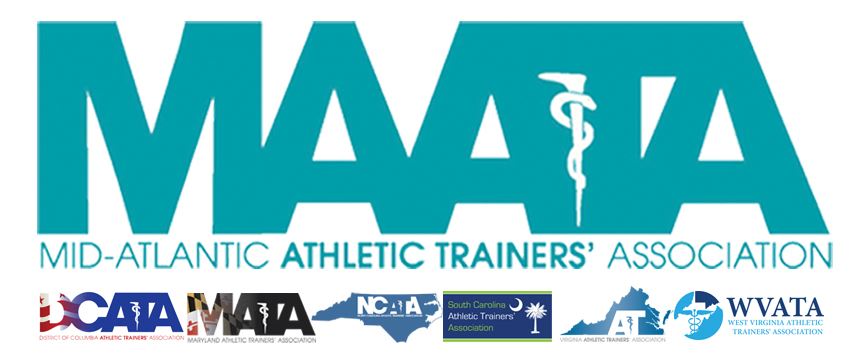 District Council Conference Call MinutesFebruary 11, 201910:00amCall to Order Director Flanagan called the meeting to order at approximately 10am.Roll Call:Members Present:Katie Walsh Flanagan – District DirectorJason Mitchell – District SecretarySean Dash – President, DCATAWes Robinson – President, MATAJim Bazluki – President, NCATABrad Drake – President, SCATAScott Powers – President, VATAJenni Johnson – President, WVATAGuests Present:Marty Sataloff –District ParliamentarianNick Saul – NATA Student Leadership Committee, D3 representativeMembers and Guests Absent:Ray Davis – District TreasurerPatricia Aronson – Past District DirectorNATA Updates: NPI (National Provider Identifier) – doing a big push to be counted.  Upcoming campaign with the Alliance (BOC/CAATE) to increase our AT numbersCapitol Hill DayRegistration closes Feb 28 - please register and have your voices heardATsCareIn latest Newsletter, the state of Delaware issued an invitation to their training session for 1st portion of ATsCareATs interested in participating need to complete this training prior to applying.ATs must go through official NATA application process to officially be an ATsCare representative.D3 is one of the first Districts to have representatives in every state!National Athletic Training Month coming up soonATs are Health CareNational NewsProtecting Young Victims from Sexual Abuse ActPassed into law last yearExtends the duty to report onto ATsStrongly encourage review NATA paper discussing duties to reportNATA award winnersGo to your state database and congratulate your award winners!Jason Mitchell – current database is still being updated with current winners but will be plugged into state DropBox once available.NATA has partnership with Mercer Insurance to protect ATs who provide PRN services.Go4Ellis is increasing its outreach to provide PRN opportunities to ATs.Korey Stringer InstituteStill working with ATLASPlease encourage members to continually update their informationD3 is currently 68% mappedHosting State Forums – discussing State practice/safety actsState Presidents & District Directors are to be invited to these meetings to update their constituentsHave monies available to Faculty and/or Preceptor for education grants (~$1000)Check areas & availability to take advantage!District 3 Updates:Presidents – submit materials to the Spring Newsletter July – will be publishing an Honors & Awards edition newsletterPlease submit photos of all award recipientsMAATA committees – Board LiaisonsEach District committee has a liaison to the District CouncilCommittee chairs are charged with including their liaison on all details/meetings/correspondenceEducational Program Committee – Wes RobinsonGovernmental Affairs Committee – Jenni JohnsonHonors & Awards Committee – Sean DashAnnual Meeting Planning Committee – Ray DavisPublic Relations Committee – Jason MitchellResearch & Grant Committee – Scott PowersSecondary Schools Committee – Jim BazlukiScholarship Committee – Katie Walsh FlanaganYoung Professional Committee – Brad DrakeState Fact Sheets placed within the MAATA websiteBrings powerful info in the push to advocate for ATGLATA coming to D3 meetingWill speak at our Business meeting regarding their plans to subdivide into 2 separate districts.Currently held at NATA BOD for final approval, but will present to each of the Districts to help transparency.State Presidents Updates:District of Columbia – Sean DashStudent Symposium (geared mostly to high schools)MarchSponsored by DC EDACHalf way thru 60-day Congressional review period of Bill for Licensure/Practice ActsMaryland – Wes RobinsonGovernmental AffairsLarge amount of turnover in Annapolis this yearTaking time this year to education the new people about AT to then make big legislative pushed for next yearPositive meetings with Board of Physicians this past summerMaking some changes to the Opening Settings & AT advisory CommitteeBoard of Physicians showed great support in proposed changesLobby Day - March 19Legislation from Acupuncture GroupPotentially taking Dry Needling away from ATsNorth Carolina – Jim BazlukiAnnual Spring MeetingMarch 8-10, Concord, NCLegislative Meet & Greet – AprilPlanning big push for NATM – hoping for 3rd consecutive national PR award!South Carolina – Brad DrakeCollege/University Symposium & High School workshop scheduled next weekSC Hit-the-Hill day~200 people in attendance (~25 legislators)Introduced Bill to update the language of practice actNATM 5k eventProceeds going to SC scholarshipsVirginia – Scott Powers2nd annual Secondary Schools meeting this past DecemberVA Hit-the-Hill day60-70 in attendancePassed bill updating Concussion lawAllows ATs to edit the law as EBP updates, without going through full legislative process Have several town hall meetings scheduled throughout the stateWest Virginia – Jenni JohnsonLicensure Bill voted out of the Health Committee onto Senate floorConfident in passage in the next few daysWV state meeting upcoming in MarchGuest UpdatesNick SaulPromoting NATA student initiativeNATM video contestNPI initiative contestChuck Kimmel first-time-attendee awardFinal Announcements/CommentsAnnual Business Meeting will now be on the Friday schedule of our MAATA meeting.Secretary MitchellInitiatives to push the last-minute NATA membership renewalsCurrently, D3 renewals looking goodDirector Flanagan adjourned the meeting at 10:42am.